Acute AnglesAn angle that measures less than a right angle.An angle measures less than 90°.AddendsNumbers added together to get a sum.3 + 5 = 8         addendsAreaThe number of square units needed to cover a region.length x height = area5 x 2 = 10ArrayA way of displaying objects in rows and columns. 3 rows of 43 x 4 = 12(3 rows of 4)DenominatorThe number below the fraction bar in a fraction, the total number of equal parts in all.              3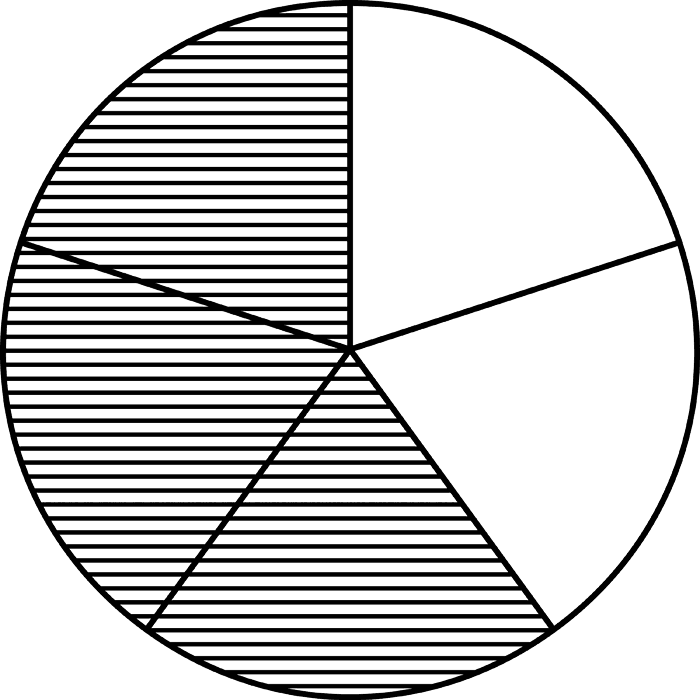 Denominator      5DifferenceThe answer to a subtraction problem.10 - 7 = 3                        DifferenceDigitsThe symbols used to write numbers.0, 1, 2, 3, 4, 5, 6, 7, 8, 9DimeUS coin worth 10 cents.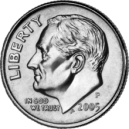 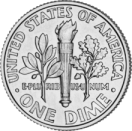 DividendThe number to be divided (shared).21 ÷ 7 = 3DividendDivisorThe number by which another number is divided.21 ÷ 7 = 3DivisorEdgeA line segment where 2 faces of a solid meet.                 edgeFaceA flat surface of a solid that does not roll.                 faceFactorsNumbers that are multiplied together to give a product.3 x 5 = 15        factorsMedian The number in the middle of a list of numbers ordered least to greatest.1, 1, 2, 4, 5, 7, 7median: 4ModeThe number that is most often used in a list of numbers.1, 2, 3, 3, 4, 5, 5, 5, 6, 11mode: 5MultipleThe product of the number and any other whole number.Multiples of 8:8, 16, 24, 32, 40, 48, 56, 64, 72, 80, ..NickelUS coin worth 5 cents.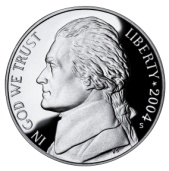 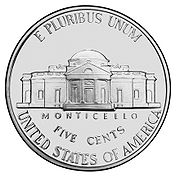 NumeratorThe number above the fraction bar in a fraction.Numerator         3                                     5Obtuse AnglesAn angle that measures greater than a right angle.An angle that measures greater than 90°.PennyUS coin worth 1 cent.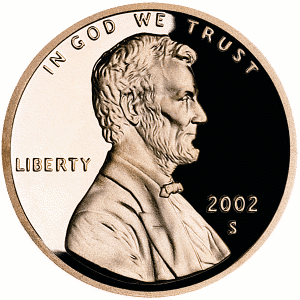 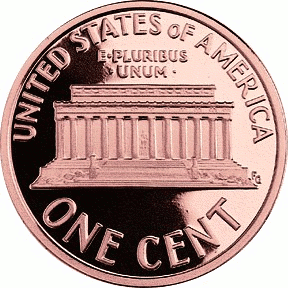 PerimeterThe distance around a figure.l + l + h + h = perimeter5 + 5 + 2 + 2 = 14or2 length + 2 height = perimeter(2 x 5) + (2 x 2) = 14PolygonA shape that has straight lines and is a closed figure.ProductThe answer to a multiplication problem.3 x 5 = 15                            productQuarterUS coin worth 25 cents.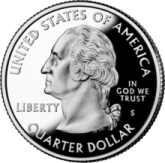 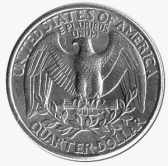 QuotientThe answer to a division problem.21 ÷ 7 = 3                           QuotientRangeThe difference between the greatest and the smallest numbers in a list.2, 5, 5, 10, 12, 13, 16 16 - 2 = 14                               RangeRight AngleAn angle that forms a square corner.An angle that measures 90°.SumThe answer to an addition problem.21 + 7 = 28                                 SumVertexVertices (plural)The point where the edges of a solid figure meet.The point where the edges of a polygon meet.                           vertexVolumeThe number of cubic units needed to fill a solid figure.length x width x height = volume1 x 2 x 2 = 4